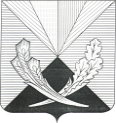 Контрольно-счетная палата муниципального района Челно-Вершинский446840, Самарская область, Челно-Вершинскийрайон,с. Челно-Вершины, ул.Почтовая ,3,тел.: 2-12-53,  e-mail: kontrol.ver@mail.ruЗаключениеПо результатам проверки годового отчета   на решения Собрания представителей « Об исполнении бюджета  сельского поселения Новое Аделяково за 2016 год».с. Челно-Вершины                                                                                              от 03.04.2017г.Проверка годового отчета  об исполнении бюджета  сельского поселения за 2016 год проведена в соответствии с Уставом сельского поселения,  Бюджетным кодексом РФ (пункт 1, 4 статья 264.4),  статьи 15  Положения    «О бюджетном устройстве и бюджетном процессе в сельском поселении Новое Аделяково»,в соответствии  с п.1.3 Соглашения «О передаче полномочий по осуществлению внешнего муниципального финансового контроля» № 109 от 16.02.2015 года и планом работы.Предмет проверки:-годовой отчет об исполнении  бюджета сельского поселения за 2016 год, представленный Администрациейсельского поселения на основании статьи 264.4 БК РФ, п.3 статьи 15 Положения   «О бюджетном устройстве и бюджетном процессе в сельском поселении Новое Аделяково»;-годовая бюджетная отчетностьза 2016 год;-нормативные правовые акты и иные распорядительные документы, обосновывающие операции со средствами  бюджета сельского поселенияЦелью проверки являетсяустановление полноты показателей годового отчета об исполнении бюджета сельского поселения за 2016 год, их соответствие требованиям нормативным правовых актов, оценка достоверности показателей годового отчета с последующим проведением анализа и оценки содержащейся в годовой бюджетной отчетности информации об исполнении решения Собрания представителей «О бюджете сельского поселения Новое Аделяково на 2016 год и на плановый период 2017 и 2018 годов».Объектом проверки является:	Администрация сельского поселения Новое Аделяково (далее Администрация)  -  орган, организующий исполнение бюджета, ответственный за формирование отчета об исполнении бюджета.В соответствии со статьей 215.1 Бюджетного кодекса РФ и Соглашением о передаче полномочий по кассовому обслуживанию исполнения бюджета сельского поселения Новое Аделяково,  кассовое исполнение бюджета сельского поселения  осуществлялось Администрацией муниципального района Челно-Вершинский  через систему казначейства муниципального района. Платежи за счет бюджетных средств от имени и по поручению Администрации сельского поселения Новое Аделяково осуществлялось в управлении финансов муниципального района Челно-Вершинский.	Согласно требованиям пункта 3 статьи 264.4 Бюджетного кодекса Российской Федерации, пункта 1 статьи 21 Положения «О бюджетном устройстве и бюджетном процессе в сельском поселении Новое Аделяково», годовой отчёт об исполнении  бюджета поселения представлен Администрацией сельского поселения в Собрание представителей и контрольно-счетную палату с соблюдением сроков, установленных вышеперечисленными документами (до 1 апреля 2017года) для подготовки заключения на него. 	Настоящее заключение подготовлено на основании данных годового отчёта об исполнении бюджета поселения за 2016 год, результатов внешней проверки бюджетной отчётности Администрации сельского поселения.Общая характеристика параметров исполнения бюджетасельского поселения за 2016 годБюджет сельского поселения Новое Аделяково утвержден решением Собрания представителей  от 25.12.2015 № 16 «Об утверждении бюджета  сельского поселения Новое Аделяково на 2016 год и на плановый период 2017 и 2018 годов» (далее - Решение о бюджете). В соответствии со ст. 187 Бюджетного кодекса РФ бюджет утвержден до начала финансового года. Основные характеристики бюджета и состав показателей, содержащиеся в Решении о бюджете, соответствуют требованиям ст. 184.1 Бюджетного кодекса РФ и содержит основные характеристики бюджета, к которым относятся общий объем доходов бюджета, общий объем расходов, дефицит (профицит) бюджета.В течение года в Решение о бюджете изменения вносились 4 раза (последние - 19.12.2016 № 45). С учетом внесенных изменений параметры бюджета составили: доходы – 2 558.8 тыс. рублей; расходы –2 632.8 тыс. рублей; дефицит -  -74.0 тыс. рублей.При внесении изменений в бюджет в решениях Собрания представителей сельского поселения Новое Аделяково, вносились изменения в статью 1 по доходам и расходам. При изменении показателей решения о бюджете соответствующие изменения вносились и в текстовую часть решения о бюджете, чем была соблюдена  сопоставимость одних и тех же показателей. В соответствии с  требованиями ст.184.1 Бюджетного кодекса РФ утверждался дефицит (профицит) бюджета при внесении изменений в основные характеристики бюджета. Характеристика бюджета сельского поселения Новое Аделяково на 2016 год с учетом внесенных изменений( тыс. руб.):Внесение изменений в бюджет и окончательная корректировка плановых показателей расходов были произведены решением Собрания представителей от 19.12.2016 г. № 45. Бюджетные ассигнования в годовом отчете проставлены в соответствии с показателями сводной бюджетной росписи на 2016год в объеме расходов 2 569.5 тыс. рублей.При анализе документов, представленных вместе с бюджетной отчетностью, установлено,  что в соответствии со статьей 264.6 Бюджетного кодекса РФ в проекте решения « Об исполнении бюджета сельского поселения Новое Аделяково за 2016год» в текстовой части указаны:- общий объема доходов, расходов и дефицита (профицита) бюджета;-отдельными приложениями к Решению утверждены показатели:доходов бюджета по кодам классификации доходовбюджетов;расходов бюджета по ведомственной структуре расходов соответствующего бюджета;расходов бюджета по разделам и подразделам классификации расходов бюджетов;источников финансирования дефицита бюджета по кодам классификации источников финансирования дефицита бюджета.Исполнение доходной части бюджета.Поступление налоговых,   неналоговых доходов и безвозмездных поступлений из бюджетов других уровней.Основные показатели исполнения бюджета по доходам представлены в таблице (тыс. руб.) Первоначальной редакцией Решения о бюджете объем собственных (налоговых и неналоговых) доходов утвержден в сумме 1 284.02 тыс. рублей, или 52.0 % в общем объеме планируемых доходных поступлений.Безвозмездные поступления, получаемые поселением, были предусмотрены в сумме 1 185.2 тыс. рублей, что составляет 48.0% от общей суммы планируемых доходов бюджета сельского поселения.С учетом внесенных в течение 2016 года изменений планируемый объем доходов, согласно Отчету об исполнении бюджета (ф.0503117), составил 2 558.8 тыс. рублей,что на 89.6 тыс. рублей, или на 3.63 %  выше первоначально утвержденных доходов бюджета на 2016 год.Объем собственных доходов, согласно Отчету об исполнении бюджета (ф.0503117), утвержден в сумме 1369.0 тыс. рублей, или53.5 %в общем объеме планируемых доходных поступлений, в том числе налоговые доходы составили 50.2%, неналоговые – 3.3%, в общем объеме поступлений.	План по налоговым доходам выполнен на 99.68%, (фактические поступления,меньше запланированных на 8.2. тыс. руб.)	Фактически, основными доходными источниками бюджета поселения по налоговым доходам являлись: налог на доходы физических лиц –31.9 %, доход от уплаты акцизов- 30.3%, земельный налог- 35.4% и в общей сумме налоговых доходов. В совокупности они составляют 97.6 %, остальные налоги- 2.4 %. Анализ поступлений налоговых доходов приведен в таблице тыс. руб. 	Как видно из таблицы, первоначальный план по налоговым доходам скорректирован в сторону увеличения  на сумму 85.8 тыс. руб., и  уточненный план по ним в 2016 году  выполнен на 99.31%	Налоговые поступления   незначительно не выполнены по 2 видам налогов: по налогу на имущество на 2.3 тыс. руб.(98.00%) и по земельному налогу на 18.6 тыс.руб.(96.04%).Фактические поступления неналоговых доходов в бюджет сельского поселения в 2016 году составили  95.0  тыс. руб. Анализ поступлений неналоговых доходов приведен в таблице.тыс.руб. 	В структуре фактически поступивших неналоговых доходов за 2016 год составляют доходы от использования имущества, находящегося в муниципальной собственности 85.8 тыс. руб.(100 %).  	В течение 2016 года план по неналоговым доходам по сравнению с первоначальным планом уменьшен   незначительно всего на  0.8 тыс. руб.. Фактическое поступление неналоговых доходов меньше первоначального плана на 0.2  тыс.руб. и  уточненного на 0.6 тыс.руб. Объем безвозмездных поступлений, с учетом изменений в течение 2016 года, согласно Отчету об исполнении бюджета (ф.0503117) предусмотрен в сумме1 189.8 тыс. рублей, что составляет 46.50% от общей суммы планируемых доходов сельского поселения Новое Аделяково. Фактическое исполнение по безвозмездным поступлениям составило 1 189.8 тыс. руб. или 46.64% от поступившей суммы доходов.Анализ безвозмездных поступлений приведен в таблице.тыс.руб. Безвозмездные поступления от других бюджетов бюджетной системы РФ поступили в сумме 1189.8 тыс. руб.(100%)  из них: дотации  бюджетам поселений на выравнивание бюджетной обеспеченности в сумме 574.6 тыс. руб.(100%), субсидии бюджетам бюджетной системы РФ	(межбюджетные субсидии)- в сумме 538.0 тыс. руб.,(100%);  субвенции бюджетам субъектов РФ и муниципальных образований в сумме 77.2 тыс. руб.(100%). Исполнение расходной части местного бюджета.Объем расходов сельского поселения Новое Аделяково  первоначальной редакцией Решения о бюджете на 2016 год утвержден в сумме  2 469.2 тыс. рублей. С учетом внесенных в течение 2016 года изменений планируемый объем расходов составил 2 632.8 тыс. рублей, что больше на 163.6  тыс. рублей, или в 106.62 % раза  выше первоначально утвержденных расходов бюджета на 2016 год. Исходя из представленных данных, направления расходов в утвержденном бюджете запланированы в полном соответствии с вопросами местного значения сельских поселений, согласно ст. 14 Закона №131-Ф3.В разрезе функциональной структуры первоначальной редакцией Решения о бюджете наибольшую долю составляли расходы по подразделам бюджета «Общегосударственные вопросы» - 52.26%, или 1 209.5 тыс. рублей, «Национальная экономика» - 18.02%, или 445.0 тыс. рублей, «Жилищно-коммунальное хозяйство» - 14.14%, или 349.1 тыс. руб., «Культура и кинематография» - 13.77% или 340.0 тыс. руб.С учетом внесенных в 2016 году в Решение о бюджете изменений, в разрезе функциональной структуры наибольшая доля расходов местного бюджета составили расходы по подразделам бюджета «Общегосударственные расходы» - 52.65%, или 1386.1тыс. рублей,«Национальная экономика» - 19.04%, или 501.2 тыс. рублей,«Жилищно-коммунальное хозяйство» - 10.26%, или 270.0 тыс. рублей,«Культура и кинематография» - 12.57%, или 331.1 тыс. рублей,.Структура расходной части бюджета представлена в таблице ( тыс. руб.):В целом расходная часть бюджета поселения исполнена на 97.60 %. По 3 разделам из 9 финансирование было произведено не в полном объеме. 	Процент исполнения колеблется от 97.76 % до 100.0% от годовых назначений. Полномочия сельского поселения  не профинансированы в полном объеме, в связи с невыполнением плана  по собственным доходам и безвозмездным поступлениям из бюджетов других уровней	Основная доля расходов бюджета поселения приходится на разделы: жилищно-коммунальное хозяйство -10.50%, общегосударственные расходы – 52.73%, национальная экономика – 18.26% , культура и кинематография -12.89%, в совокупности их удельный вес составляет  94.38%.Основные показатели исполнения бюджета по расходам представлены в таблице: (тыс. руб.) 	По сравнению с планом наибольшее уменьшение расходов произошло  по разделам:	- «Общегосударственные вопросы» на 31.1тыс.руб.Основные причины не полногоосвоения плановых назначений является в связи с отсутствием непредвиденных расходов.;-«Национальная экономика» на 31.9 тыс. руб. Не полностью  профинансированы расходы по муниципальной программе «Развитие национальной экономики на территории сельского хозяйства сельского поселения Новое Аделяково на 2015-2017 годы».Соответствие источников финансирования дефицита местного бюджета бюджетному законодательству.Согласно последнему решению Собрания представителей сельского поселения Новое Аделяково от 19 декабря 2016 года № 45 «О внесении изменений в решение Собрания представителей сельского поселения   «О бюджете  сельского поселения Новое Аделяково на 2016 год и на плановый период 2017  и 2018 годов», бюджет был утвержден с дефицитом 74.0 тыс. руб.В источниках финансирования дефицита бюджета поселения на 2016 год запланированы:*​ увеличение прочих остатков денежных средств бюджетов поселений в сумме -2 558.8тыс. рублей;*​ уменьшение прочих остатков денежных средств бюджетов поселений в сумме 2 600.6 тыс. рублей.Бюджет поселения исполнен с дефицитом  в сумме 18.8 тыс. рублей, и источники финансирования дефицита бюджета поселения на 2016 год включают в себя:*​ увеличение прочих остатков денежных средств бюджетов поселений в сумме -2 561.8 тыс. рублей;*​ уменьшение прочих остатков денежных средств бюджетов поселений в сумме 2 600.6тыс. рублей.Состав источников финансирования дефицита местного бюджета не  про​тиворечит статье 96 Бюджетного кодекса Российской Федерации.Анализ остатков средств на едином бюджетном счете после завершения операций очередного финансового года. Соблюдение принципа единства кассы.Остаток средств на бюджетном счете  сельского поселения Новое Аделяково на 1 января 2017 года со​ставил 55.1 тыс. рублей, который состоит из собственных средств,  в связи с переходящим остат​ком. Зачисление всех кассовых поступлений и осуществление всех кассовых выплат за проверяемый период производилось на едином бюджетном счете №, Зачисление всех кассовых поступлений и осуществление всех кассовых выплат за проверяемый период производилось на едином бюджетном счете №40204810100000000474, то есть принцип единства кассы соблюден.Анализ отчета о расходовании средств резервного фонда.	Решением Собрания представителей от 19 декабря 2016 года № 45 о внесении изменений  бюджет на 2016 год  сумма  резервного фонда уточнена и составила   в размере 10,0 тыс. руб. Исполнение по расходованию резервного фонда составило 0.0 тыс. руб., то есть  чрезвычайных ситуаций на территории поселения за 2016 год, не было.Проверка соблюдения норматива формирования расходов на содержание органов местного самоуправления.Постановлением Правительства Самарской области от  11 декабря 2015 г. N 831, для формирования расходов на содержание органов местного самоуправления сельского поселения Новое Аделяково на 2016 год установлен норматив- 63.61%. Доходом для расчета нормативного значения расходов является:  сумма  собственных доходов и сумма дотаций из других бюджетов бюджетной системы Российской Федерации. За 2016 год в сельском поселении собственные доходы составили- 1 360.9 тыс. руб., дотации из других бюджетов бюджетной системы Российской Федерации- 574.6 тыс. руб., стимулирующие субсидии на покрытие недостатка собственных финансовых ресурсов для финансирования расходных обязательств- 435.4 тыс. руб. Доходы для расчета нормативных расходов на содержание органов местного самоуправления исчислены в сумме 2 370.9 тыс. руб. Нормативное значение расходов составило1 508.1 тыс. руб.(2 370.9тыс. руб.* 68.62 %). Фактические расходы на содержание органов местного самоуправления составили 1 221.4 тыс. руб. Превышения фактических расходов над нормативными не установлено.  Требования постановления Правительства Самарской области не нарушены.Проверка достоверности бюджетной отчетности.           В соответствии со статьей 264.4 БК РФ, внешняя проверка годового отчета включает внешнюю проверку бюджетной отчетности главных распорядителей средств бюджета. 	В целях проведения  внешней проверки бюджетной отчетности за 2016  Администрация сельского поселения представила годовую бюджетную отчетность по формам, предусмотренной Инструкцией, утвержденной  приказом Министерства финансов РФ от 28.12.2010г. № 191н. 	 По результатам внешней проверки составлен акт  от 17.03.2017 г. (приложение №1).Вывод:            Администрации сельского поселения,  привести бюджетную отчетность на основании выявленных замечаний в соответствии с положениями Инструкции, утвержденной  приказом Министерства финансов РФ от 28.12.2010г. № 191н. ПредложениеПроект решения Собрания представителей сельского поселения  «Об исполнении бюджета сельского поселения Новое Аделяково за 2016 год» соответствуют требованиям  Положения  о бюджетном устройстве и бюджетном процессе в сельском поселении Новое Аделяково и плановые показатели соответствуют уточненным показателям, утвержденным решением Собрания представителей сельского поселения от 19 декабря 2016 года № 45 «О внесении изменений в решение Собрания представителей сельского поселения Новое Аделяково  о бюджете  сельского поселения Новое Аделяково на 2016 год и на плановый период 2017  и 2018 годов».Контрольно-счетная палата   муниципального района Челно-Вершинский рекомендует рассмотреть и  утвердить отчет об исполнении бюджета сельского поселения Новое Аделяково за 2016 год.Председатель контрольно-счетной палатымуниципального района Челно-Вершинский                                                   Е.Г.СарейкинаНаименование показателейПлан на 2016 годФакт за 2016 годПроцент исполненияДоходы2 558.82 550.899.69Расходы2 632.82 569.597.60Дефицит (-) Профицит (+)-74.0-18.7Виды доходовПервоначальный план 2016 года	2016 год2016 год2016 год2016 год2016 годВиды доходовПервоначальный план 2016 года	плануточненныйуд.весфакт	% исп.	уд.вес	% кпервоначальномуплануНалоговые	1 198.01 283.850.21 275.099.3193.69107.16Неналоговые86.085.23.385.8100.7000Итого собственных доходов1 284.01 369.053.51 360.899.4053.35106.62Безвозмездные поступления из бюджетов других уровней1 185.21 189.846.51 189.810046.65100.39Всего доходов	2 469.22 558.8100.02 550.699.68100103.63Вид налогаПервоначальныйплан2016Уточненный план2016Факт2016г.Уд.весРазница фактическогоисполнения и уточненногоплана % выпол-ненияк уточненному плануНалоговые доходы всего	1 198.01 283.81 275.0100-8.899.31в том числеНалог на доходы физических лиц	378.0398.0406.631.98.6102.16акцизы по подакцизным товарам300.0385.0386.430.31.4100.36Налог на имуществофизических лиц26.030.029.42.3-0.698.0Земельный налог494.0470.0451.435.4-18.696.04госпошлина00.81.20.10.4150.00Вид налогаПервоначальныйплан2016Уточненный план2016Факт/уд.вес2016г.Разница фактическогоисполнения и уточненногоплана % выпол-ненияк уточненному плануНеналоговые доходы всего	86.085.285.80.6100.7в том числеДоходы от аренды земельных участков00000Доходы от сдачи в аренду имущества, находящегося в оперативном управлении органов государственной органов и  муниципальной собственности86.085.285.80.6100.7Доходы от продажи материальных и нематериальных активов00000Виды поступлений 	План уточненныйФакт 	Отклонения	Процент Безвозмездные поступления-всего1 189.81 189.80100Безвозмездные поступления от других бюджетов бюджетной системы РФ, из них:1 189.81 189.80100-Дотации  бюджетам поселений на выравнивание бюджетной обеспеченности574.6574.60100-Субсидии бюджетам бюджетной системы РФ	(межбюджетные субсидии), в том числе538.0538.00100субсидии бюджетам сельских поселений на софинансированиекап.вложений в субъекты муниц. собственности538.0538.00100 прочие субсидии 0000-Субвенции бюджетам субъектов РФ и муниципальных образований	77.277.200Прочие безвозмездные поступления0000Наименование раздела расходовУтвержденныйбюджет от 25.12.2015 № 16 (первоначальный)% в общем объеме расходовУтвержденные бюджетные назначения,гр.4 ф.0503117% в общем объеме расходовРасходы бюджета, всего2 469.21002 632.7100 в том числе0100 Общегосударственные вопросы1 209.548.981 386.152.650200 Национальная оборона75.63.0677.22.930300 Национальная безопасность и правоохранительная деятельность35.01.4252.11.890400 Национальная экономика445.018.02501.219.040500 Жилищно-коммунальное хозяйство349.114.14270.010.260600 Охрана окружающей среды5.00.205.00.190700 Образование5.00.205.00.190800 Культура, кинематография340.013.77331.112.581100 Физическая культура и спорт5.00.205.00.19разделБюджет поселенияБюджет поселенияБюджет поселенияБюджет поселенияБюджет поселенияразделПлан уточненный2016г.	Факт2016 г.	%исп.Уд.Вес.РазницаОбщегосударственные вопросы1 386.11 355.097.7652.73-31.1Национальная оборона	77.277.21003.00Национальная безопасность и правоохранительная деятельность52.152.11002.030Национальная экономика501.2469.393.6418.26-31.9Жилищно-коммунальное хозяйство	270.0269.899.9310.50-0.2Охрана окружающей среды5.05.01000.190Образование5.05.01000.190Культура, кинематография	331.1331.110012.890Физическая культура и спорт5.05.01000.190итого2 632.72 569.597.60100-63.2